	Serres, 30/4/2018	ANNOUNCEMENTThe company KRI KRI S.A. Milk Industry gave a series of presentations to institutional investors and analysts at Athens, in the context of the ATHEX Mid Cap Conference 2018, organized by Athens Exchange on 26 April 2018.The presentation has been uploaded in its corporate website,  www.krikri.gr. ΚΡΙ-ΚΡΙ Α.Ε.βιομηχανια γαλακτοσ3Ο χλμ. σερρων – δραμασ 62125 σερρεσ Τηλ: +30 23210 68300fax: +30 23210 68311 α.φ.μ.: 094289571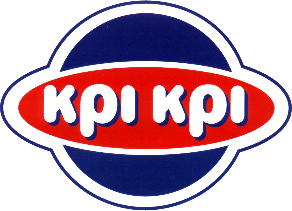 milk industry 3rd km. SERRES – DRAMA 62125 SERRESTEL: +30 23210 68300fax: +30 23210 68311 VRN: 094289571